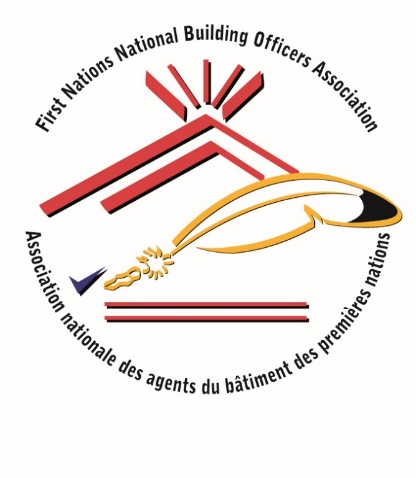 Indigenous Communities and Federal Accessibility Standards:A Situational ReviewMarch 31, 2021John KiedrowskiProject ManagerFirst Nations National Building Officers AssociationThe views expressed in this report of are those of the author and do not necessarily reflect those of the Indigenous communities who provided input through the survey and interviews, or the views of the FNNBOA board.Executive SummaryThis report examines how the accessibility standards introduced under the Accessible Canada Act may have an impact on Indigenous Communities. There is no systematic or national data available to understand the number or type of disabilities for persons living in Indigenous communities. However, several studies and reports suggest that a higher proportion of Indigenous people live with disabilities than found in the general Canadian population. One of the challenges in understanding disabilities in Indigenous communities is that disability may be defined differently in those communities. While there are legislative definitions of disability and barriers, in some Indigenous communities, there may be different cultural meanings for disabilities and barriers. For example, Indigenous people with disabilities may not see or report barriers that others may find to be a challenge. Aboriginal cultures may value interdependence differently than Canadians living off reserve.There is a lack of research or information on how the accessibility standards of design of space, employment, plain language, and accessible means of egress have an impact on Indigenous communities. The studies that exist focus on how dwellings or community facilities are not properly equipped to accommodate the mobility needs of individuals. Some of the ongoing challenges mentioned affect the entire community, include a lack of access to meaningful employment and high-speed internet, or to banks or ATM machines. This study found that many of the older building structures do not have ramps or are not accessible for persons with disabilities. Newer building structures seem to be more accommodating, but in many cases the interior of the buildings have limited accessibility. Persons with disabilities cannot access hallways, have limited space in their workstations and cannot access washrooms. Ramps that were built do not meet national building codes. Some view ramps to be culturally unpleasing and many are unusable, especially in the north. Employment opportunities for persons with disabilities are not easily available in many of the communities. The research found that Chief and Councils require more capacity and knowledge with respect to accessibility issues. In many cases, there are few resources to care effectively for persons with disabilities within their communities. To move forward, several recommendations are provided including the submission of an accessibility plan; additional resources to accommodate national standards; and evaluations that include direct input from persons with disabilities who are affected by the changes. Acknowledgements We had the exceptional fortune of receiving comments from individuals who are compassionate about addressing the challenges faced by persons living with disabilities in Indigenous communities. Without their unique observations and input, much of the information in this report would not be possible. We want to thank the external experts in persons with disabilities who provided comments on our instrument design and final report. Finally, FNNBOA wants to thank the Government of Canada, Accessibility Standards Canada for the funding that made this report possible.IntroductionRecently, the Canadian government introduced “An Act to Ensure a Barrier-free Canada (Accessible Canada Act)” to fulfill its mandate to introduce federal accessibility legislation. The Accessible Canada Act provides for the development of accessibility standards and gives the Government of Canada the authority to work with stakeholders and persons with disabilities to create new accessibility regulations that will apply to sectors within the federal jurisdiction, such as banking, telecommunications, transportation industries and the Government of Canada itself. Accessibility can also be an issue in Indigenous communities.The Canadian Accessibility Standards Development Organization (CASDO) was established to develop standards for the legislation. CASDO will focus on the following accessibility standards: Design of public space: Individuals living in the community with disabilities should have access to an entire community. Design of community/public space patterns describes ways to make outdoor communal spaces more accessible for community members with disabilities. Employment: Employers such as Chief and Council, and other businesses located in communities are obliged to make their workplace and employment practices accessible to potential or current employees with disabilities.Plain writing or plain language: Plain writing or plain language benefits all users including individuals with cognitive or learning disabilities. Plain writing also benefits individuals with dementia or individuals who are encountering an unknown topic or language. Plain writing or plain language includes short sentences or one idea per sentence. There is more use of pictures and illustrations.Accessible means of egress/exits out of buildings: Exits can be through doors, windows, stairways, platform lifts or ramps all directly leading to the outside of the building. Generally, the discussion on emergency exits focuses on escaping from fires. While this is a primary reason for emergency exits from a building, it is not the only reason. Other hazards may include explosions, earthquakes or smoke (without a fire), flash floods, storms (hurricane and tornado etc.) or threatened actions just to name a few.However, little is known about how these standards are being adopted within Indigenous communities. The purpose of this report is to focus on the four accessibility standards to empower individuals to participate, move around, and access the physical structures, including their homes, in Indigenous communities. Objectives:The objectives for this report are as follows:Examine the literature (academic, government, stakeholder reports) with respect to Indigenous communities regarding barriers for people with disabilities.Identify the current government programs (federal, provincial/territorial) to help Indigenous communities implement accessibility standards. Include any assessment(s) of these programs.Identify the accessibility standards implemented in Indigenous communities.Identify the challenges that Indigenous communities have regarding the implementation of accessibility standards.Collect quantitative and qualitative information (e.g., at the community level) to provide an understanding regarding the challenges people with disabilities.Identify measurements that can be used to help gauge or evaluate the implementation of standards.Provide recommendations as to how to move forward.Approach:A review of the literature, reports, peer review articles and conference presentations/reports was conducted. The focus on literature was a specifically on Indigenous communities. The literature off reserve is very substantial which was not included in this report. However, this literature should be referenced in the future specially on how these standards should be implemented within Indigenous communities. Much could be learned from this information as there are may organizations that provide support for persons with disabilities.Furthermore, a survey instrument was developed and made available at regional housing conferences and distributed via FNNBOA emails. The focus was to identify people who understood disabilities within their communities and 40 individuals responded. One major finding was that most of the people who received the survey did not have any knowledge about disabilities. This was evident in follow-up interviews and inquiries as to why the surveys were not completed. While many individuals forwarded the survey to individuals at their Councils, few Councils have persons working for them that understand accessibility issues within their communities. Another finding was that persons who completed the survey may only have had knowledge in one area of the disability standard, resulting in blank responses. Finally, some respondents felt the survey instrument was too long.Interviews were conducted with disability organizations that serve Indigenous communities as well as Councils that had a designated person responsible for disabilities. Eight disabilities organizations were approached. Three organizations provided a response, two refused to participate, and three organizations did not reply to numerous emails and calls for an interview. Interviews were also conducted with federal government officials responsible for programs associated with accessibility. In these cases, the individuals reiterated the information that we found on the various government websites.Definition of DisabilityFor the purpose of this report, two important concepts were defined:Disability means a physical, mental, intellectual, learning, communication or sensory impairment, or a functional limitation, whether permanent, temporary, or episodic in nature, that, in interaction with a barrier, hinders a person’s full and equal participation in society.Barrier means anything including anything physical, architectural, technological or attitudinal, anything that is based on information or communications or anything that is the result of a policy or a practice that hinders the full and equal participation in society of persons with a physical, mental, intellectual, learning, communication or sensory impairment or a functional limitation.Attempts were made to use a common-sense definition of disability that adopts an individual disability as a barrier to interaction or adjustments as required to physical environment (building design) within their communities. However, it is important to acknowledge that there are different ways in which disability can be conceptualized. The First Nations of Quebec and Labrador Health and Social Services Commission (FNQLHSSC) (2013) points out that the concept of disability within Aboriginal communities in Australia can mean many different things. In some communities a word or cultural definition for disability does not exist. In his work on understanding disabilities in Aboriginal communities, Jalla (2016) notes that disability as a construct is not unlike simple words such as saying ‘please’ and ‘thank you’, which are culturally weighted words.Gething (1995) underlines differences between perceptions of Aboriginal people in Australia and those of “the trained professional” whereby Aboriginal people are inclined not to see disabilities as discrete, but as part of problems which are widespread and accepted as part of the lifecycle. Similarly, Stopher and D’Antoine (2009) state that rather than a generic term for ‘disability’ in Aboriginal cultures, “people were referred to as having a specific impairment or ‘sickness’ that prevented them doing certain tasks, but that they were still involved in the kinship system with roles and responsibilities” (2009:5). They suggest that for some Aboriginal people, use of the generic term ‘disability’ is a devaluing experience. It is more responsive therefore to discuss and respond to specific disability impacts.Hickey (2014) and Adleson (2005) found that disability is conceptualized as a “westernized concept”. Hickey further argues that Indigenous peoples’ definition of disability has therefore been characterized by resisting Westernized concepts of impairment and disability. Disabilities within Aboriginal communities tend to be considered special gifts or powers which enable people to communicate with the spiritual world (Durst, 2006; Durst, Bluechardt, & Morin, 2001). Durst (2006) provides an example of the Hopi American Tribe in the United States, who believe that a person who is born with a condition that inhibits mobility but can still contribute to the functioning of the community, is not disabled. However, someone who consumes alcohol excessively and is unproductive in the community is shunned and is considered disabled. The Hopi idea of disability is therefore based on one’s contribution to society rather than notions of difference.Findlay et al., (2009) from their research on people with disabilities in Northern Saskatchewan, argue that Aboriginal peoples with disabilities may not see or report barriers that others ﬁnd challenging. Whereas mainstream Canadians value independence, Aboriginal cultures value interdependence and the different contributions people make to community (Durst and Bluechardt 2004). According to Johnson (2015) Cree First Nations traditional teachings guide beliefs and values that children born with disabilities are special, and a sign that their soul is still in touch with the Spirit World. This Cree traditional knowledge indicates that children living with disabilities deserve to be treasured. Finally, the NWT Disabilities Council (2015) in their survey used a self-identification of disability including mental illness and addiction in their definition. The Council argues that by allowing people to identify themselves as living with a disability if they were limited in their daily activity or participation would allow people who had previously been excluded from conversations on disability issues to participate.Prevalence of Disabilities among First NationsThere is no systematic or national data concerning Aboriginal children and youth with learning and or behavioural disabilities. (FNQLHSC, 2013). However, to understand the prevalence of disabilities among Indigenous communities, several studies were reviewed.In one of the earlier studies, McDonald et al., (2000) observes that 6.5 percent of First Nation youth reported disabilities. They further point out that the incidence of disability among Aboriginal youth is 1.7 times higher than the general population. Aboriginal youth are at elevated risk of suffering from a development, learning or physical disability. The authors cited the Aboriginal Peoples survey [1991] that found nearly a third of all First Nations peoples aged 15 and older had a disability of 31 percent which is more than double the national rate during the same time period. Similarly, Fricke (1998) reports that in 1991, Aboriginal Adults in Manitoba reported that 45 percent described their disability as mobile in nature. Hearing was the second most frequently reported disability followed by agility. To explain the higher rate of disabilities for persons living on the reserve, the Royal Commission on Aboriginal People notes that “disparity between Aboriginal and non-Aboriginal rates of disability correspond to disparities in rates of injury, accident, violence, self-destructive or suicidal behaviour, and illness (such as diabetes) that can result in permanent impairment” (RCAP, 1996:148). Ng (1996), Kryskan and Moore (2005), and Szlemko et al., (2006) further argue that the high disability rate in First Nations communities was due to fetal alcohol syndrome. Elias and Demas (2001) identify these factors: food insecurity, unemployment, poverty, inadequate housing, social and geographic isolation, and diabetes (source of 32 percent of the cases reported in the survey). Similar findings were made by the Dion (2017) as part of his review on Indigenous children with disabilities. The First Nations Information Governance Centre, First Nations Regional Health Survey (2008/10) surveyed First Nations living on-reserve or in northern communities. The survey found:The percentage of First Nations adults reporting disabilities increased with age. Among those aged 55 or older, more than half (50.5 percent) reported having an activity limitation (2008/10;169).The percentage of First Nations adults with one or more health conditions was nearly five times higher for those who reported an activity limitation than for those who did not (2008/10;169).The percentage of First Nations adults experiencing limitations was significantly higher than the overall Canadian rates among those 45 to 64 years old (37.8 percent vs. 32.9 percent) and those of 65 years or older (57.4 percent vs. 48.2 percent) (2008/10;173).The FNQLHSSC (2013) conducted a review on the First Nations residing in Quebec who are living with a disability or have special needs. The authors of the report point out that 22.9 percent of adult First Nations living on-reserve reported having at least one disability. They further found that among First Nations adults on-reserve, the proportion of individuals who reported having disabilities increased consistently with age. That is, respondents aged 18 to 29 years reported the lowest prevalence of disability (13.1 percent), while respondents aged 60 years and older reported the highest prevalence of disability (49.7 percent) (2013:9). The author reports that while these figures are similar to the prevalence among the general population, caution should be exercised when comparing the prevalence of disability between population due to methodological and survey differences across the various studies.The Health Council of Canada (2013) reports that First Nations, Inuit, and Métis seniors are among Canada’s most vulnerable citizens. In comparison to the larger Canadian population, a significantly larger proportion of Aboriginal seniors live on low incomes and in poor health, with multiple chronic conditions and disabilities. Many seniors are not able to pay to adapt their homes for medical equipment or to accommodate disabilities.In their disability strategic framework, the Northwest Territories government (2017) points out that of the 2,700 persons (8 percent of the population) aged 15 years or older reported a disability They further report that over 1,300 persons (48 percent) experienced severe to very severe disabilities. Most interesting, is the government reported that 66 percent of the persons who responded had a disability and lived in the small communities or in the regional centres. Finally, as part of their consultation on the proposed Federal accessibility legislation, the Assembly of First Nations (2017) presents the following data regarding youth on reserve and northern communities:2.4 percent had ADD/ADHD in 2002 vs. 3.8 percent in 2008. Among those with the condition, 34.2 percent were treated in 2002 vs. 45.0 percent in 2008. 1.9 percent had blindness or serious vision problems in 2002 vs. 3.5 percent in 2008. Among those with the condition, 16.7 percent were treated in 2002 vs. 48.0 percent in 2008. 0.8 percent had a cognitive or mental disability in 2002 vs. 0.8 percent in 2008. Among those with the condition, 57.6 percent were treated in 2008. The numbers for 2002/03 was suppressed due to low counts. 1.7 percent had a hearing impairment in 2002 vs. 1.9 percent in 2008. Among those with the condition, 35.6 percent were treated in 2008. The number for 2002 was suppressed due to low counts. 3.5 percent had a learning disability in 2002 vs. 5.8 percent in 2008. Among those with the condition, 12.6 percent were treated in 2002 vs. 44.3 percent in 2008. 0.8 percent had a physical disability in 2003. Among those with the condition, 37.2 percent were treated in 2002. Assembly of First Nations further reported that among First Nations adults on-reserve and in northern communities in 2008: 16.2 percent had chronic back pain 8.8 percent had hearing impairment3.6 percent had a learning disability3.6 percent had blindness or serious vision problems3.5 percent had osteoporosis3.3 percent had psychologic or nervous disorders1.9 percent had effects of stroke1.6 percent had glaucoma1.2 percent had a cognitive or mental disability1.1 percent had attention deficit disorder (ADD) or attention deficit hyperactivity disorder (ADHD). (Assembly of First Nations, 2017:5)The Canadian Association of Speech-Language Pathologists and Audiologists (2010) observes that geographic, socio-economic and cultural distance have an impact on the possibility and frequency of families accessing programs for speech language and hearing services.It is clear that the rates of disabilities are alarmingly high among Aboriginal people. Depending on the disability and the region under consideration, estimates range from 20 percent to 50 percent higher than those found in the non-Aboriginal population. However, there is a lack of quality study on how communities are responding to disabled people living in the communities (Louw, 2014; Durst & Bluechardt, 2011). These numbers will also be a major challenge to ensure federal standards on accessibilities are adopted.Research and Disabilities in FN communitiesThere are few peer reviewed studies and reports that focus on the challenges of persons with disabilities living in Indigenous communities. Wearmount and Wilandt (2009) researched on-reserve First Nations peoples with physical disabilities. They report that the participants’ dwellings and community facilities were not properly equipped to accommodate the mobility needs of these populations. The authors argue that people using wheeled mobility to negotiate the reserve terrain are challenged; there is a lack adequate transportation; people are isolated due to harsh winters and it is difficult to participate in cultural ceremonies. Croxall (2017) reports that when First Nations people with spinal cord injury are discharged home they often experience a lack of access to appropriate services, have difficulty outfitting their homes for wheelchair accessibility and they are often denied the chance of experiencing functional independence. In their study on housing and disabilities in Manitoba, Ellias and Demas (2001) point out that adequate bathroom facilities are just one of the many physical barriers that First Nations people with disabilities have in their homes. Other physical barriers include no handrails on outside steps, no access ramps or ground-level entrance, narrow doorways and hallways, and a lack of access to bathrooms and entranceways. There are also challenges with people using wheeled mobility equipment to negotiate the terrain in the community. As part of their consultation with First Nations, Assembly of First Nations (nd) sent out a First Nations Discussion Guide. Many of the discussions among the participants focused on access to health care related to disabilities rather than addressing physical barriers. Key points raised by participants at the conference included:One presenter mentioned the need for sign language and the limited or lack of access to a person to provide sign language Access to meaningful employmentBreakdown some of the obstacles to allow persons with disabilities to fully participate within their communityNo access ramps at the airfields or to access the airplanesOlder buildings in the communities are inaccessibleLack of computer systems or up-to-date software to allow a person to access disability softwareNo transportation for persons with wheelchairs especially in remote communities (no taxi services or no one has a van with a ramp to transport a person with a wheelchair)No or the lack of access to banks and ATM machinesNo level entrance ramps, or wheelchair-accessible bathroomsLack of information on what changes the communities need to make to ensure accessibilityLack of funds to make structural changesThe implementation of universal design that will eliminate barriers in the buildings and within the communitiesOne of the presenters provided a good summary of many of the issues facing Indigenous communities. He stated:“So, we still have incredible barriers in our communities. And I believe that, you know hearing from people with disabilities that live there, and many that had to leave their community because there was no access for them. So, I believe that a lot of these barriers are not only structural, not only having to do with a set of stairs or that no-one is going to listen to you if you are deaf. They get too frustrated, doing notes back and forth. No one is going to carry you into the band office up a set of stairs or into the health center. So, we have considerable structural issues, but a lot of them still remain as attitudinal. So, we have a way to go.”As part of a consultation, the Native Women’s Association of Canada (2018) identified several areas of challenge for persons with disabilities. The author of the report notes that women residing in First Nations communities have challenges accessing buildings. There is also a higher cost for travel for those residing in remote and isolated communities.Finally, in March 2020, the Assembly of First Nations held a conference in Toronto. One of the presentations was entitled, “Leaving No One Behind - Transformative Change Calls for Happy Homes and Innovative Infrastructure Solutions”. The following points were raised in the presentation: People who use sign language require larger rooms and better lighting.Many current homes have narrow stairwells.While a home for a disabled person may be modified, the person may be unable to visit friends or other family members because of lack of access.Retrofitting older homes is extremely expensive.Advocate for principles of universal design. Makes the environment, streets, and infrastructure accessible to persons with disabilities.Jordan Principle and Other Government ProgramsJordan’s Principle is a child-first principle intended to resolve jurisdictional disputes within, and between, provincial/territorial and federal governments concerning payment for services to First Nations children when the service is available to all other children. In December 2007, Parliament unanimously supported Private Member’s Motion 296 in support of Jordan’s Principle 296. The Principle aims to make sure First Nations children can access all public services in a way that is reflective of their distinct cultural needs. The focus is on substantive equality and takes full account of the historical disadvantage linked to colonization that First Nations children face. It seeks to ensure that First Nations children do not experience any service denials, delays or disruptions because they are First Nations.Under the Jordan Principle, Indigenous Services Canada covers some of the cost for the construction of wheelchair ramps (Assembly of First Nations, 2018).The federal, provincial and territorial governments have several programs where Indigenous people with disabilities can apply for funding. These are in appendix A. In addition to these government programs, there are other not-for-profit organizations (e.g., March of Dimes, Easter Seals Society, community services clubs such as the Rotary Clubs,) and foundations (e.g., Jennifer Ashleigh Children’s Charity, President’s Choice Children’s Charity). that may also provide funding and resources to Indigenous communities.Research Accessibility Standards in Indigenous CommunitiesDesign of SpaceThere is little research or information regarding public space use in Indigenous communities. Millette (2011) focuses on a model of land use planning on First Nations lands. Few communities have land development or zoning plans that focuses on land usage. The Tzeachten First Nation and the Tsawwassen First Nation have comprehensive land planning use documents which include how roads and sidewalks must accommodate persons with mobility issues.  Employment There is no information regarding employment of persons with disabilities relating to the physical, environmental, communication and technical challenges in Indigenous communities. No information can be found regarding persons with disabilities being accommodated at their workplace (e.g., Chief and Council) to meet their needs, to meet needs that are requested during all stages of the hiring process and throughout their employment.Plain LanguageLittle research exists on plain language for Indigenous communities. In their Submission to the House of Commons Standing Committee on the Environment and Sustainable Development, Assembly of First Nations (2011) recommended that the Canadian Environmental Assessment Act “should be amended to require proponents to develop plain language summaries that respond directly to concerns raised by First Nations in the scoping process. Plain language summaries should detail any assumptions made, as well as the effect of the assumption, including, where possible, an explanation of outcomes using alternate assumptions” (2011:np).There are examples of plain language documents in Indigenous communities. One of the first Plain language reports for Indigenous communities was written by the BC Treaty Commission entitled, “What’s in these treaties” a plain language guide to the Tsawwassen First Nation Treaty and the Maa-nulth First Nations Treaty” (BC Treaty Commission, 2008).Dominion Diamond Ekati Corporation (2014) provides a plain language summary of the developer’s assessment report for the Jay Project located 300 Kilometres northeast of Yellowknife, Northwest Territories. Whitefish River First Nation (2018) presents a Boundary Claim Settlement Draft Trust Agreement in plain language to its community. Canadian Natural Resources Limited Project (2017) gives a plain language project package on the Horizon North Pit Extension project areas 20.5 km northwest of the Community of Fort McKay in the regional Municipality of Wood Buffalo.Boyd (2015) discuss how Mr. Justice Nakatsuru of the Ontario Court of Justice released a judgment written in plain language in the case of R. v Jesse Armitage. Mr. Jesse Armitage was of Aboriginal heritage. Similarly, in 2019, Canada’s Federal Court delivered its first ruling in Cree and Dene languages (Thurton, 2019).There has been a move towards writing some of the legislation that relates to Indigenous people are written in plain language. This includes: the Indian Act; The Family Homes on Reserve and Matrimonial Interests or Rights Act (Canada) (2014).Accessible Means of Egress Means of egress is an unobstructed path to leave buildings, spaces or structures. A means of egress is comprised of exit access, exst, and exit discharge. No studies or reports can be identified that focus on accessible means of egress in Indigenous communities. Under “Level of Service Standards - Fire Protection Services - Capital Facilities and Maintenance Program” ISC requires as part of the fire plan examination needs to include fire suppression capacity matches building needs including but not limited for fire apparatus access/egress (ISC, 2018).Results from Survey and InterviewsThe purpose of this survey is to gain further understanding on barriers to participation in the community of individuals with disabilities. Respondents were asked a series of questions under the four standards headings of design of community/public space; employment; plain writing/plain language/clear language and exits out buildings/accessible means of egress. These terms were defined earlier in the paper. The respondents were further asked to identify various government programs for persons with disabilities. A copy of the survey can be found in Appendix B.Level of Accessibility to StandardsThe respondents were asked to give their views on persons with disabilities and access to public spaces, to their workplace, information in plain language and to be able to exit from buildings within their communities. Table 1 provides a summary on the individual’s level of access to these four accessibility standards (see Appendix C Table 3).Table 1 A Summary of the Accessibility Standards and the Level of Accessibility within Indigenous CommunitiesTable 1 reveals that individuals believe there have been some positive initiatives for persons to access public space and egress. However, the responses show that there is still substantial work required in communities for the implementation of these standards. The rating of very accessible for building with exits is attributed to newer buildings. Older buildings do not have the required exits or workplace space (e.g., narrow hallways). The individuals believe that the workplace, employment practices, and plain language are somewhat accessible. Again, workplace access is attributed to communities using newer buildings with access to internet. Our findings on the level of accessibility for these four standards are consistent with those found by British Columbia Aboriginal Network on Disability Society (2018), the Standing Committee on Indigenous and Northern Affairs (2018), the Report of the Standing Senate Committee on Aboriginal People (2015) and the NWT Disabilities Council (2015). A further look at the data reveals that persons with disabilities have more difficulty accessing public space, and outdoor living spaces are less accessible than indoor living space. Outdoor space does not lend itself to manipulation as easily as built structures. These findings are consistent with research conducted in other off-reserve communities (Madsen et al., 2019; Madsen et al., 2020).Interestingly, the “no answer” responses could illustrate that respondents may not have enough information to express an opinion on any of the standards – for example with topics such as boardwalks in public space. In our follow-up interviews with some of the respondents, interviewees pointed out that outdoors spaces may be a challenge to change as Indigenous ways of life are inextricably intertwined with their environment. Yu et al., (2020), and Black and Bean (2016) for example, write about Indigenous physical environment and their connection to the land and the importance of local knowledge to create any changes to the land (Puketapu-Dentice et al., 2017). In our interviews, the respondents acknowledge that those views do not necessarily accommodate persons with disabilities. Similarly, one respondent pointed out that many communities design open space for members who are disabled, but any building codes or standards must be flexible to accommodate any standards. This area requires further research and understanding to identify how public space standards can be incorporated into the cultural landscape of the communities. Another interesting finding from our follow-up interviews relates to ramps. Changes such as ramp design will need to take into account the cultural factors for that particular community. The respondents pointed out that the majority of ramps installed do not meet the building code. There are no hard surfaces at the bottom of the ramp and they are not culturally pleasing. Furthermore, it was pointed out that in northern Canada where homes are built on stilts, ramps need to be built to a second storey level. These ramps are generally not built to code and are not safe in the winter due to snow and ice on the decking, making it difficult for people to travel up or down the ramp. Ramps take up substantial space on the outside because of the required slope (see also Mbadugha, 2013).The following comments were provided in one of our interviews with a person very familiar with the construction of ramps in Northern Canada:“In northern communities, ramps are a challenge. To a degree less so, a) in Yellowknife, the regional centers (such as Hay River, Fort Simpson, Inuvik); b) in the southern part of the Territory, compared to the Northern communities, primarily due to foundation designs, due to the geotechnical conditions (permafrost); c) on commercial, public buildings (schools, stores, government buildings, rental apartments) etc.; and d) less so on larger building compared to privately owned residentials units and newer buildings. The greatest challenge is in the remote communities, that are not located on all season roads.So, examples can be found, examples that are on buildings that use piles, (almost a second story); some have changes in directions, some are long, some of the older ones, or private ones are not built to code, and many are temporary from the user's perspective. Some are not maintained or cleared of snow, on a regular basis, some are located under the eaves of buildings and they can ice up.Ramps, that I have been involved with, we typically build ramps, barrier free entry and exits to code in effect at the time of the design and build. Ramps are designed to suit local conditions and case-by-case situations. For example, in most communities there is no local concrete supply, limited granular fill, foundation limitations, etc. So the ramps are likely a wooden structure using open grating (to limit show build-up and so on)”.In 2014, CBC News reported on accessibility of buildings in Iqaluit. The reporter interviewed Ms. Wendy Ireland who relies on a wheelchair. The reporter focused on the challenges of persons with disabilities have on accessing buildings and traveling along the streets. The following URL links is to the 2.31 minute video that features the challenges of persons with disabilities using ramps and trying to access buildings.https://www.cbc.ca/news/canada/north/inaccessible-iqaluit-resident-says-wheelchair-ramps-scary-1.2808011Challenges to Implement Accessibility StandardsThe respondents were asked to list the top five challenges their communities face in making outdoor communal space, employment, plain language and exits more accessible for the community members with disabilities. These comments can be found in Table 4 in Appendix C. Besides the challenges associated with funding and capacity, there were three interesting comments made:“Annual plans don’t prioritize to improve facilities to meet disabilities need.” “Lack of awareness or lack of planning or understanding on what are the needs for disabilities.”“Access to accessible equipment in Northern Canada – not all company’s ship here and those that do often have high shipping rates. Also, items with batteries can sometimes be considered dangerous goods so are prevented from being shipped by traditional methods.”Similar challenges listed were also found in other reports such as the Assembly of First Nations (2017; 2011), British Columbia Aboriginal Network on Disability Society (2018), the Standing Committee on Indigenous and Northern Affairs (2018), the Report of the Standing Senate Committee on Aboriginal People (2015), the NWT Disabilities Council (2015), and Kyser (2012) and Salisbury and Green (2019).Chief and Councils’ Understanding of DisabilitiesThe respondents were asked to provide insights on how they would rate their Chief and Council’s understanding in ensuring that persons with disabilities have access to public spaces, employment, plain writing and are able to exit out of buildings. Table 2 shows that Chief and Councils have no understanding regarding exits from buildings, especially for older buildings. Chief and Councils have some understanding for plain writing, for employment and for public space. The responses show that there is a need to build the capacity and transfer the knowledge to the Chief and Council on standards for persons with disabilities. This will be a challenge, especially since the majority of Councils do not have a department or an individual responsible for disabilities policies and programs. Table 2 Chief and Council's Understanding of the Four Accessibility StandardsRespondents were asked to provide further comments. These included:Older facilities have no access.If they aren’t fitted to accommodate, then they all need to be fitted properly ASAP to accommodate individuals with disabilities.Our public buildings all comply with the building code on this side.Disabilities ProgramsThe final section of the survey focused on asking respondents to tell us which government/territorial department or agency is providing funding for individuals with disabilities and to name these programs. Few people were able to provide any insights. For those who did reply, one respondent was aware of the programs on disabilities provided by Indigenous Services Canada, Health Canada, Employment and Social Development Canada and Canada Mortgage and Housing Corporation (CMHC). Two people knew about a program from ISC, and three people were aware of CMHC programs. One person was aware of the funds from the Jordan Principle. One explanation for this lack of awareness of various disability programs may be that there is no one person responsible for accessibility in communities. If there is a person, they may only be in this position for a limited time and may not be aware of all these programs. While there are a few organizations that help Indigenous people with disabilities, the people working in this area may not be aware. This situation is similar to housing and housing management where individuals are constantly changing and new people need to be retrained and understand how all the various programs operate (McTavish et al., 2012). Our findings are similar to other reports such as the Assembly of First Nations (2017; 2011), British Columbia Aboriginal Network on Disability Society (2018), the Standing Committee on Indigenous and Northern Affairs (2018), Native Womens Association of Canada (2018), the Report of the Standing Senate Committee on Aboriginal People (2015) and the NWT Disabilities Council (2015).DiscussionThis project attempted to provide further understanding of the application of accessibility standards and techniques in Indigenous communities for persons with disabilities. The report focused on how the definition of disabilities among Indigenous communities differs from those used by the federal governments to define disabilities. There is a lack of evidence-based research that identifies the number of persons with disabilities that are residing in an Indigenous community. However, several reports focused on individuals telling their stories about the hardships and challenges of being disabled and residing in Indigenous communities. People with disabilities who live in Indigenous communities are often facing difficulties seldom encountered in non-Indigenous communities. These stories strongly support the need for the four accessibility standards to be implemented in Indigenous communities. Information was gathered by surveys and follow up interviews were conducted.  Based on the information reviewed and collected the following summary of the results are provided:Chief and Councils require substantial capacity and knowledge in the area of accessibility issues. Many Chief and Councils lack the resources to care effectively for persons with disabilities within their communities. Chief and Councils do not have the funds to implement these standards. Financial resources will be paramount to the implementation of any of these standards. Currently, some federal government programs exist that can be used to meet these standards. Many public buildings in Indigenous communities were not designed to address accessibility standards. Consequently, substantial funds will be required to retrofit these buildings. Chiefs and Councils need to be aware of organizations that can assists them to become more knowledgeable about disabilities. While the standards address many accessibility issues, there needs to be a place for one-stop shopping for all information to implement accessibility standards.Disability associations need to continuously communicate their services to Chief and Councils, as there is a high turnover of people in many of the positions with responsibility for accessibility programs and standards.Other key summaries focus on the specific disability standards:Public SpaceNeed a specific set of standards that clearly explains the standard dimensions for ramps, car parks, entrances, doors, corridors, stairs, bathrooms, and toilets. This can be done in the form of a booklet that focuses on Indigenous communities.While newer buildings appear to meet accessibility standards, older buildings need to be retrofitted. Indigenous communities may have environmental features such as no sidewalks or hard surfaces for persons to walk or roll in a wheelchair to their work or other facilities. Designers and the community must consider the needs of users in conjunction with local conditions in order to determine the most appropriate surface material(s) for a sidewalks or trails. Ramps need to be better integrated within communities both in terms of cultural design and practicality (e.g., a hard surface of 6 feet must be at the beginning of a ramp). Ramps are also a challenge in communities where homes are built on stilts where a ramp may be as high as a second storey. These ramps need to be designed to take wintry weather into account.Designing public space within Indigenous communities must involve the communities, especially persons with disabilities, to determine how best to design the space for persons with disabilities. Design of public space for persons with disabilities must also be part and parcel of community and infrastructure plans.  EmploymentNeed to develop a specific set of accessibility standards with respect to Council’s employment practices to meet the need of employees and job applicants with disabilities.Workplace areas need to be retrofitted for persons with disabilities to work within the community.Access to highspeed internet and the most up-to-date computer hardware and software are important for persons with disabilities. Plain LanguageGovernment documents geared to Indigenous communities must meet plain language requirements.Need to develop training or courses on writing reports in plain language. Resources will be needed for reports to be edited/revised based on plain language standards. Exits Out of BuildingsNeed a specific set of standards that clearly explains the standard dimensions of exits out of all buildings including homes.To build capacity on the importance of exits from buildings a guide can be developed to assist Councils to meet their obligations to create the necessary requirements to exit buildings. This guide needs to consider how it will be used in relation to the Council’s policy, planning and practices; include background information on building design issues; and describe where to get additional information.Council should consider the development of an egress plan that will include the mobility and the level of disability (the use of vibrating alert).Disability ProgramsAssociations need to provide more information regarding the programs that are available for persons with disabilities and for Chief and Councils. Federal government departments that deliver disability programs need to provide more information to communities about their programs Moving ForwardTo implement federal accessibility standards in Indigenous communities, the federal government should consider providing a funding grant/program to assist First Nations to meet those costs. The funds should go directly to the Indigenous communities.These funds will be used to implement the federal standards. Funds may be allocated based on geographic zones. Communities with no year-round road access to an urban area, or those that are only accessible by aircraft should receive additional monies. In addition, consideration should be given to provide Indigenous organizations with funds to provide support to Indigenous communities. However, there must be clear indicators that the monies are used to implement accessibility standards. As part of the funding program, the first step should be for the Indigenous communities to submit an Accessibility Plan. An Accessibility Plan will identify how the community is planning to meet the accessibility needs of people with disabilities within the community. There may be a need for some communities to hire expertise from other organizations who can help to develop an accessibility plan. The accessibility plan should also identify all the government departments involved to ensure there is a coherent approach among these organizations. The plan should focus on identifying and remove barriers (only focusing on the four standards) faced by people with disabilities. The plan should also include identifying the number of people with disabilities within the community. Funds should be provided to develop an Accessibility Plan. The Accessibility Plans should be reviewed, and monies identified accordingly. This function can be done by a third-party organization (preferably an Indigenous organization) with the expertise to review Accessibility Plans and make recommendations for funding to the Federal government. To determine whether the funds were spent on the specific tasks, it is important that the input/evaluation be provided by persons with disabilities within the community. It is important to not use self-evaluation as it is important the funds be spent to specifically address the tasks. APPENDICESAppendix AAppendix BSURVEYAccessibility Awareness in Indigenous CommunitiesThe purpose of this survey is to gain further knowledge on barriers to participation in the community of individuals with disabilities.For example, individuals with physical disabilities who rely on wheelchairs to get around often encounter obstacles. Individuals with disabilities may want to work but are unable to because of barriers to access the workplace. Community members with disabilities want reports that are both readable and understandable.FNNBOA would greatly appreciate your participation by completing the survey. It will take about 15 minutes to complete. Your participation is anonymous and anything you say will not be attributed to you personally.Please answer as many questions as you can.Once you have completed the survey, you can submit your comments to:•	Take pictures of each page with your cell phone and email them to info@fnnboa.ca•	Scan your comments and email them to info@fnnboa.ca •	Send it by mail to the followingFirst Nations National Building Officers AssociationAttn: Keith Maracle5731 Old Hwy #2P.O. Box 219Shannonville, OntarioK0K 3AOThe First Nations National Building Officers Association received a grant from the Canadian Accessibility Standards Development Organization to conduct research into accessibility for individuals with disabilities living in Indigenous communities.Please submit your responses to before September 25, 2020If you have any questions or require further information, please call (613) 236-2040. For the purpose of this survey there are two important words we need to define:Barrier means anything – including anything physical, architectural, technological or attitudinal, anything that is based on information or communications or anything that is the result of a policy or a practice – that hinders the full and equal participation in society of persons with a physical, mental, intellectual, learning, communication or sensory impairment or a functional limitation.Disability means a physical, mental, intellectual, learning, communication or sensory impairment — or a functional limitation — whether permanent, temporary or episodic in nature, that, in interaction with a barrier, hinders a person’s full and equal participation in society.Background InformationThe first three questions focus on some background information about you and the community. Background information - please include all individuals who participate in the interviewTell us more about your community or organization (background)? Do you have any reports or estimates that will tell us about the type of disabilities in Indigenous Communities? Awareness of Accessibility I now want to focus on four areas to gain some understanding as to your awareness of accessibility and disability.Design of Community/Public SpaceIndividuals living in the community with disabilities should have access to an entire community. Design of community/public space patterns describes ways to make outdoor communal spaces more accessible for community members with disabilities. Following is a list of design elements within a community where individuals with disabilities may want access. Please tell us whether individuals with disabilities can access these areas of the community. What are some of the challenges your community faces to make outdoor communal space more accessible for the community members with disabilities? Please list your top 5 challenges.In your view, how would you rate Chief and Council’s understanding of the information the design of community/public space patterns to make outdoor communal spaces more accessible for the community members with disabilities? A Great Deal  Much  Somewhat  Little None Other please explain:Are there any comments or information you want to provide on design of community space within your community?EmploymentEmployers like Chief and Council, and other businesses located in the community are obliged to make their workplace and employment practices accessible to potential or current employees with disabilities.We want to ask a few questions on your view of employment for individuals with disabilities. The following is a list of formats or communications supports for individuals with disabilities to help them do their work. Please tell us how accessible many of these areas are for community members with disabilities.What are some of the challenges your community faces to make the workplace and employment practices accessible to potential or current employees with disabilities? Please list your top 5 challenges.In your view, how would you rate Chief and Council’s understanding to have the community (including businesses) accommodate their workplace and employment practices accessible for individuals with disabilities?  A Great Deal  Much  Somewhat  Little None Other please explain:Are there any comments or information you want to provide on how communities can make their workplace and employment practices accessible to potential or current employees with disabilities? Plain writing/Plain Language/Clear LanguagePlain writing or plain language benefits all users including individuals with cognitive or learning disabilities. Plain writing also benefits individuals with dementia or individuals who are encountering an unknown topic or language. Plain writing or plain language includes short sentences or one idea per sentence. There is more use of pictures and illustrations. The following is a list of documents that an individual with disabilities may receive. Please tell us the frequency an individual with disabilities may have received reports that clearly state are expressed in plain writing, plain language or clear language? What are some of the challenges your community faces to provide reports or documents written in plain writing, plain language or clear language? Please list your top 5 challenges.In your view, how would you rate Chief and Council’s understanding that reports should be in plain writing, plain language or clear language to allow individuals with disabilities can read the information? A Great Deal  Much  Somewhat  Little None Other please explain:Are there any comments or information you want to provide regarding reports being expressed in plain writing, plain language or clear language to ensure individuals with disabilities and others can read the information?Exits Out of Buildings/Accessible Means of EgressExits out of buildings or accessible means of egress defines where an individual can safely exit the building without being obstructed. These exits can be through doors, windows, stairways, platform lifts or ramps all directly leading to the outside of the building. Generally, the discussion on emergency exits focuses on escaping from fires. While this is a primary reason for emergency exits from a building, it is not the only reason. Other hazards may include explosions, earthquakes or smoke (without a fire), flash floods, storms (hurricane and tornado etc.) or threatened actions just to name a few. The following is a list of buildings that can be found in an Indigenous community. Please tell us whether properly designed exits are accessible to allow individuals with disabilities to escape safely from a fire or other emergency environment?In your view, how would you rate Chief and Council’s collective understanding about emergency exits from buildings and the specific requirements associated with these exits (e.g., the width of the door, panic hardware and fire exit hardware on the doors, the marking on how to exit a building or identifying an exit door, emergency lighting) to ensure individuals with disabilities can exit the building? A Great Deal  Much  Somewhat  Little None Other please explain:Are there any comments or information you want to provide about properly designed exits to allow individuals with disabilities to safely escape from a building? Programs for Individuals with DisabilitiesWe have a few last questions to help us understand programs that are available for individuals with disabilities. Can you tell us which government/territorial department or agency is providing funding for individuals with disabilities and the name of the program? These programs can be specifically for the individual or to the community to provide services to an individual with disabilities.Do you have any other comments or questions you want to provide regarding individuals with disabilities living and working in Indigenous communities?THANK YOU FOR TAKING TIME TO DO THIS INTERVIEW. YOU INPUT IS VERY MUCH APPRECIATED. Please submit your responses by September 25, 2020.Any questions regarding the survey please contactJohn Kiedrowski, Project ManagerFNNBOA 613 236- 2040 info@fnnboa.ca Appendix CTable 3 Respondents view on Persons with Disabilities Accessibility to Public Space, Employment, Plan Language and are able to Enter and Exit Buildings within their Communities.Table 4 Top Five Challenges Communities for Persons with Disabilities Accessibility to Access Public Space, Employment, Plan Language and are able to Enter and Exit Buildings within their Communities.ReferencesAdelson, N. (2005). The embodiment of inequity: health disparities in aboriginal canada. Canadian Journal of Public Health, 96(2), S45-61.Assembly of First Nations (2018). Accessing Jordan’s Principle. Ottawa, ON: Assembly of First NationsAssembly of First Nations (2017). First Nations and First Nations Persons with Disabilities Engagement on Federal Accessibility Legislation March 2017 Report (Draft) Ottawa, ON: Assembly of First NationsAssembly of First Nations (2011) Submission to the House of Commons Standing Committee on the Environment and Sustainable Development. Canadian Environmental Assessment Act Seven-year Review. Ottawa, ON: Assembly of First NationsAssembly of First Nations (nd). Federal Accessibility Legislation Potential Implications for First Nations and First Nations Persons with Disabilities (Draft). Ottawa, ON: Assembly of First NationsBritish Columbia Aboriginal Network on Disability Society (2018). National Indigenous Federal accessibility legislation consultation. Retrieved from http://www.bcands.bc.ca/wp-content/uploads/BCANDS-March-2017-to-2018-Accessibility-Consultation-Report.pdfBritish Columbia Treaty Commission (2008). What’s in these treaties? to the Tsawwassen First Nation treaty and the Maa-nulth First Nations treaty. Vancouver, BC BC Treaty Commission.Boyd, J.P. (2015). A remarkable, plain, language judgement from the Ontario court of justice. ABLAWG.caBury, M. (1996). 'Defining and Researching Disability: Challenges and Responses' in C. Barnes and G. Mercer, eds. Exploring the Divide: Illness and Disability. Leeds: The Disability Press, pp. 17-39.Canadian Association of Speech-Language Pathologists and Audiologists (2010). Speech, Language and Hearing Services to First Nations, Inuit and Métis Children in Canada, with a Focus on Children 0 to 6 Years of Age. Ottawa, ON: Canadian Association of Speech-Language Pathologists and AudiologistsCanadian Natural Resources Limited Project (2017). Horizon north pit extension project. File Number for Consultation: FNC 201706486. Chambers, L., & Burnett, K. (2017). Jordan's Principle: the struggle to access on-reserve health care for high-needs Indigenous children in Canada. American Indian Quarterly, 41(2), 101-124.Croxall, Lindsay (2017. First Nation elders who use wheeled mobility: an exploration of culture and health (MA Thesis). Ottawa, ON: University of Ottawa.Dion, Jacinthe (2017). Falling through the cracks: Canadian Indigenous children with disabilities. International Human Rights Internships Program - Working Paper Series. Volume 5 n 12.Dominion Diamond Ekati Corporation (2011). Plain language summary of the developer’s assessment report for the Jay Project. Dominion Diamond Ekati Corporation. Durst, D. & Bluechardt, M. (2011). Urban Aboriginal Persons with Disabilities: Triple Jeopardy!. Regina, SK: University of Regina.Durst, D., South, S. M., & Bluechardt, M. (2006). Urban First Nations people with disabilities speak out. Journal of Aboriginal Health, 3(1), 34-43.Elias, Brenda, & Demas, D. (2001). First Nations People with a Disability: Needs Assessment Survey Findings. Report Prepared for the Assembly of Manitoba Chiefs. Winnipeg: Centre for Aboriginal Health.Findlay, I. M., Bidonde, J., Basualdo, M., & McMurtry, A. (2009). South Bay Park Rangers Employment Project for Persons Living with a Disability. Regina, SK. Centre for the Study of Co-operatives, University of Saskatchewan.Fricke, M. (1998). Self-determination: the panacea for Canadian aboriginal people with disabilities?. International Journal of Circumpolar Health, 57, 719-724.Gething, L. (1995). A case study of Australian Aboriginal people with disabilities. Australian Disability Review, (2), 77.Gulamhusein, A. (2014). Aboriginality, Inclusion and Public Space in the City of Edmonton. (Doctoral dissertation, Carleton University). Ottawa, ON: Carleton UniversityHarder, K. (2017). The community housing plan: the role of capacity in Canadian on-reserve housing policy.(M.A. Thesis, University of Calgary). Calgary, AB: University of CalgaryHickey, H. (2014). Indigenous peoples with this ability: the missing link. In Sabatello, M. (Ed.), Human rights and disability advocacy. Philadelphia, PA: University of Pennsylvania PressHollinsworth, D. (2013). Decolonizing indigenous disability. Australia. Disability & Society, 28(5), 601-615.Human Resources and Skills Development Canada (2008a). Advancing the Inclusion of Peoples with Disabilities. Retrieved from http://www.hrsdc.gc.ca/eng/disability_issues/ reports/fdr/2008/page09.html (accessed 23May 2009)Indigenous Services Canada (2018). Level of Service Standards - Fire Protection Services - Capital Facilities and Maintenance Program. Accessed April 15, 2020 https://www.sac-isc.gc.ca/eng/1100100010632/1534353148780Jalla, C. L. (2016). Talking about health, wellbeing and disability in young people: An Aboriginal perspective (Doctoral dissertation, Curtin University). Bentley, Perth, AU: Curtin University. Johnson, S. (2015). Jordan’s principle and Indigenous Children with Disabilities in Canada. Jurisdiction, advocacy, and research. Journal of Social Work in Disability & Rehabilitation, 0:1–12Kyser, J. F. (2012). Improving Aboriginal Housing: Culture and Design Strategies.( MA Thesis. Faculty of Environmental Design, Calgary) Calgary, AB: University of CalgaryKyskan, C. E., & Moore, T. (2005). Global perspectives on fetal alcohol syndrome: Assessing practices, policies, and campaigns in four English-speaking countries. Canadian Psychology, 46, 153–165Larson, D. A. (2020). ODR accessibility for persons with disabilities: we must do better. online dispute resolution: Theory and practice (2nd ed. Eleven International Publishers, Forthcoming Fall 2020).Louw, A (2014. Paved Trails: Crip poetics as an approach towards decolonizing accessibility (MA Thesis). Montreal, QC, Concordia UniversityMcDonald et al., (2000). Joint national policy review. Final report (June). Ottawa, ON. Assembly of First Nations with First Nations Child and Family Service Agency Representatives in Partnership wit the Department of Indian Affairs and Northern Development. MacTavish, T., Marceau, M., & Optis, M. (2012). A participatory process for the design of housing for a first nations community. Policy and practice. J House and the Built Environ, 207-224.Madsen, L.S., Handberg, C., Jensen, C.M. & Nielsen, C.V., (2020). Community-based rehabilitation approaches in outdoor settings: A systematic review of people with disabilities’ and professionals’ experiences and perceptions. Disability & Society, pp.1-26.Madsen, L. S., Nielsen, C. V., Oliffe, J. L., & Handberg, C. (2020). Navigating a middle ground: exploring health professionals’ experiences and perceptions of providing rehabilitation in outdoor community settings. Qualitative Health Research, 1049732320951771.Mbadugha, M. C. (2013). Indigenous Planning: Process and Development of a Community Housing Plan for Swan Lake First Nation. University of Manitoba: Practicum submitted to the Faculty of Graduate Studies.McCartney (2016). Re-thinking housing: from physical manifestation of colonial planning policy to community focused networks. Urban Planning. Vol 1(4), 20-31Millette, D. (2011). Land use planning on aboriginal lands – towards a new model for planning on reserve lands. Canadian Journal of Urban Research Vol 20(2), 20-35.Native Women’s Association of Canada (2018). Accessibility and disability for indigenous women, girls, and gender diverse people informing the new Federal accessibility legislation . Akwesasne, ON. Native Women’s Association of CanadaNg, E. (1996). Disability among Canada’s Aboriginal Peoples in 1991. Health Reports,8(1),25–32.Nunavummi Disabilities Makinnasuaqtiit Society (2016). Sivuariit Employability Program: Community-Based Curriculum for Nunavummiut with Disabilities (March).NWT Disabilities Council (2015). NWT Disability services project 2015. Final report. Yellowknife, NWT. NWT Disabilities Council.Oosterveer. T. M. and Young , T. K. (2015). Primary health care accessibility challenges in remote indigenous communities in Canada's North. International Journal of Circumpolar Health, 74:1, 29576, DOI: 10.3402/ijch.v74.29576Phillips, M. M., Harris, S., Thomas, j., Phillips, M.M., & Stones, A. (2018). A national legacy framework for comprehensive and sustainable access to mental health services for Indigenous children and youth mental health in Canada. The Canadian Journal of Native Studies, 38, 2.Puketapu-Dentice, K., Connelly, S., & Thompson-Fawcett, M. (2017). Towards integrating Indigenous culture in urban form. Justice Spat. Spat. Justice, 11.Roy, M., & Balaratnasingam, S. (2014). Intellectual disability and indigenous Australians: An overview. Asia‐Pacific Psychiatry, 6(4), 363-372.Salisbury, J. M., & Green, C. B. (2019). Braille codes for Native American and First Nations languages. Journal of Blindness Innovation & Research, 9(1).Standing Committee on Indigenous and Northern Affairs (2018). The challenges of delivering continuing care in First Nation communities. Retrieved from https://www.ourcommons.ca/Content/Committee/421/INAN/Reports/RP10260656/inanrp17/inanrp17-e.pdfStanding Senate Committee on Aboriginal Peoples (2015). Housing on First Nations Reserve: Challenges and Successes. Retrieved from https://sencanada.ca/content/sen/Committee/412/appa/rep/rep08feb15b-e.pdfStienstra, D. (2018). Canadian disability policies in a world of inequalities. Societies, 8(2), 36.Szlemko, W. J., Wood, J. W., & Thurman, P. J. (2006). Native Americans and alcohol: past, present, and future. Journal of General Psychology, 133, 435–451.The First Nations Information Governance Centre, First Nations Regional Health Survey (RHS) Phase 2 (2008/10) National Report on Adults, Youth and Children Living in First Nations Communities. Ottawa, ON: The First Nations Information Governance Centre, June 2012.The Family Homes on Reserve and Matrimonial Interests or Rights Act (Canada) (2014) Plain Language Version (June 27). The First Nations of Quebec and Labrador Health and Social Services Commission (2013). Portrait of First Nations in Quebec living with disability or having special needs. Wendake, Quebec. The First Nations of Quebec and Labrador Health and Social Services CommissionThurton, David (2019). In a Canadian first, Federal court issues decision in Cree and Dene. CBC News · Posted: May 29, 2019 4:00 AM ETTsawwassen First Nation, “Laws” and “RegulationsTzeachten First Nation, “Subdivision, Development and Servicing Law 2010”, No 10-02 at s 7.8. Wearmouth, H., & Wielandt, T. (2009). ‘Reserve is no place for a wheelchair’: Challenges to consider during wheelchair provision intended for use in First Nations community. Disability and Rehabilitation: Assistive Technology, 4(5), 321-328.Whitefish River First Nation (2018). Boundary claim settlement draft trust agreement. Plain language version. Whitefish River First Nation.Winance, M. (2016). Rethinking disability: Lessons from the past, questions for the future. Contributions and limits of the social model, the sociology of science and technology, and the ethics of care. Alter, 10(2), 99-110.Accessibility StandardsNot at all AccessibleSlightly AccessibleSomewhat AccessibleVery AccessibleExtremely Accessible No AnswerPublic Space621451561725867Employment423944281520Plain Language251824636Exits162921402119Total14422924525697120Public SpaceEmploymentPlain WritingExitsA Great Deal2123Much3355Somewhat9956Little11143None013017Name:Residential Rehabilitation Assistance Program for Persons with Disabilities (RRAP-D)DepartmentCanada Mortgage and housing CorporationPurpose/ObjectiveFirst Nations and First Nation members can apply for support for modifications to make the home accessible in relation to the occupant’s disability.FundingFinancial support is available for a wide range of home modifications related to a disability. For example, we can help with accessibility features such as:rampshandrails, chair lifts and bath liftsheight adjustments to countertopscues for doorbells, fire alarms and smoke detectorsCMHC will provide up to $60,000 for the needed accessibility modifications. If the property is on-reserve in northern or remote areas, the maximum amount may be increased by 25%. This is a forgivable loan, meaning it doesn't have to be repaid if you meet all the terms and conditions are met.Contact:Contact your CMHC Consultant or local CMHC office. You can also contact CMHC at 1-800-668-2642.Source: https://assets.cmhc-schl.gc.ca/sf/project/cmhc/pdfs/content/en/residential-rehabilitation-assistance-program-persons-disabilities.pdf?rev=df99145e-1161-40a1-8e76-26aa3afd9ff8Name:Home Adaptations for Seniors' Independence (HASI)DepartmentCanada Mortgage and housing CorporationPurpose/ObjectiveA First Nation or First Nation member living on reserve may receive assistance. However, the senior occupant must meet the following criteria: Be 65 or older and have difficulties with daily activities due to age.FundingFinancial support is available for minor home adaptations that will help you live independently in your own home. Several kinds of age-related adaptations are covered by this program. For example, we can help you install:handrailseasy-to-reach work and storage areas in your kitchenlever handles on doorswalk-in showers with grab barsbathtub grab bars and seatsOther work may be covered as long as the adaptations are permanent and fixed to the home.CMHC will provide eligible owners with up to $10,000 for the needed home adaptations. If the property is on-reserve in northern or remote areas, the maximum amount may be increased by 25%.This is a forgivable loan, which means it doesn’t have to be repaid as long as you meet certain conditionsContact:Contact your CMHC Consultant or local CMHC office. You can also contact CMHC at 1-800-668-2642.Source: https://www.cmhc-schl.gc.ca/en/developing-and-renovating/funding-opportunities/on-reserve-renovation-programs/home-adaptations-for-seniors-independenceName:Shelter Enhancement Program (SEP)DepartmentCanada Mortgage and Housing CorporationPurpose/ObjectiveFunding to build and repair shelters and housing for people who are fleeing domestic violence.FundingFinancial support is available to create a new shelter or second-stage housing. Funding can also be provided for repairs to existing shelters or second-stage housing, including:repairs to bring the property up to a minimum level of health and safetymodifications to make the property accessible to persons with disabilitiessafe play areas for children and an appropriate level of security for all occupantsan appropriate level of security for all occupants.This program covers only the capital costs of new construction or renovation. Operating support for shelters and second-stage housing must be secured through Indigenous Services Canada or another acceptable source. For second-stage housing, occupants are expected to make modest contributions to offset the operating costs.For new construction, we will provide up to 100% of the project’s capital costs. The forgivable loan must be secured by a Ministerial Loan Guarantee for a period of 15 years.For renovations, we will provide up to $60,000 for each unit or bed-unit being updated. If your shelter is located on-reserve in northern or remote areas, the maximum amount may be increased by 25%.In both cases, support is provided in the form of a forgivable loan. This means it doesn't have to be repaid as long as you meet all the terms and conditions.Contact:Contact your CMHC Consultant or local CMHC office. You can also contact CMHC at 1-800-668-2642.Source: https://www.cmhc-schl.gc.ca/en/developing-and-renovating/funding-opportunities/on-reserve-renovation-programs/shelter-enhancement-programName:Assisted Living ProgramDepartmentIndigenous Services CanadaPurpose/ObjectiveThe program provides funding for non-medical, social services to seniors and to individuals living with disabilities (mental and physical) and chronic illness. The program is available to individuals living on reserve. The objective of the program is to ensure that individuals living with disabilities and chronic illness can maintain functional independence and achieve greater self reliance.FundingLimited to minor home maintenance such as fixing a door knob or attaching a railing along stairsContact:Contact ISC regional offices	Source: https://www.sac-isc.gc.ca/eng/1557149461181/1557149488566Name:Jordan’s PrincipleDepartmentIndigenous Services CanadaPurpose/ObjectiveThe services covered by Jordan’s Principle are as diverse as the First Nations children it serves. Any government-provided service available to all other children, including service assessments, is included in Jordan’s Principle coverage. If a service is not necessarily available to other children or is an exceptional service, the child will still have their needs evaluated to determine if the service will ensure substantive equality.FundingExamples of services covered include: Wheelchair rampsContact:www.canada.ca/jordans-principlehttps://fncaringsociety.com/jordans-principleSource: https://www.afn.ca/policy-sectors/social-secretariat/jordans-principle/Name:Vehicle Retrofit Program (Persons with Disabilities)DepartmentNew Brunswick: Transportation and InfrastructurePurpose/ObjectiveThis program is designed to increase the mobility of persons with a disability residing in the province of New Brunswick by providing financial assistance towards the cost of supplying and installing eligible retrofitting and accessibility features for vehicles.FundingAbility NB’s Vehicle Retrofit Program is designed for access to transportation to increase the mobility of persons with a disability that are residents within the province by financially assisting in the retrofitting of vehicles. The following terms and conditions apply: • 80% of the cost of eligible accessibility features for a new or existing vehicle to a maximum total grant of $8,000.00. • Taxes are the responsibility of the applicant. • Sales tax on some accessibility features may be rebated by the Department of Finance, Province of New Brunswick. • Renewable every 8 years for individuals, 5 years for organizations.Contact:See: https://www2.gnb.ca/content/gnb/en/services/services_renderer.7715.Vehicle_Retrofit_Program_(Persons_with_Disabilities).htmlSource: https://www2.gnb.ca/content/gnb/en/services/services_renderer.7715.Vehicle_Retrofit_Program_(Persons_with_Disabilities).htmlName:Accessible Vehicle Funding ProgramDepartmentNewfoundland Labrador: Department of Children, Seniors and Social DevelopmentPurpose/ObjectiveTo provide an accessible transportation option to individuals and families throughout the province and reduce costs associated with disability. This is achieved by providing funding to eligible individuals and families to adapt personal vehicles for accessibility. FundingAccessible Vehicle Funding: • provides maximum funding of $25,000; • is income tested to determine applicants’ financial eligibility; • provides 100 % funding up to $25,000 to eligible applicants with annual net incomes of $46,500 or less; • provides partial funding for eligible applicants with annual net incomes between $46,500 and $64,000; o uses a sliding scale formula to determine the amount of funding for which the applicant is eligible ( Sliding Scale Calculation); and • considers disability-related costs, not currently covered by another funding source, when determining financial eligibility. ( – Disability-Related Costs.)Contact:Accessible Vehicle Funding Department of Children, Seniors and Social Development PO Box 8700 6th Floor, West Block Confederation Building St. John’s, NL, A1B 4J6 Telephone: (709) 729-6048 Toll-free: (888) 729-6279 TTY: (709) 729-5000 Toll-free TTY: (888) 729-5440Source: https://www.gov.nl.ca/cssd/files/disabilities-pdf-avf-policy-manual.pdfName:Access-A-Home ProgramDepartmentNova Scotia Housing Purpose/ObjectiveThis program helps people adapt their homes to become wheelchair accessible.FundingAny additions or alterations made to your home must be permanent and should be made to improve both access and use of basic facilities. Any changes made to your home should also increase the safety of the person limited to a wheelchair.The funding can be put toward the cost of materials, labour, taxes and other related costs. The amount of the grant depends on your income and the maximum amount available is $7,000 forgivable grant.Contact:Contact Housing Nova Scotia, one of our staff members will be happy to help. You can call us toll-free at 1-844-424-5110Source: https://housing.novascotia.ca/programs/housing-programs-persons-disabilities/access-home-programName:Residential Adaption Assistance Program DepartmentQuebec Société d'habitation du QuébecPurpose/ObjectiveThis program provides financial assistance for people with disabilities to cover some of the cost of adapting and making their homes accessible.FundingDepending on the type of household, the grant may vary between $4,000 and $16,000:Owner household: grant of up to $16,000.00Tenant household: grant of up to $8,000.00Boarder household: grant of up to $4,000.Contact:http://www.habitation.gouv.qc.ca/nous_joindre/demande_de_renseignements.htmlSource: http://www.habitation.gouv.qc.ca/english/detail_du_programme_english/programme/residential_adaptation_assistance_program.htmlName:Assistive Devices ProgramDepartmentOntario: Ministry of Health and Long-Term CarePurpose/ObjectiveProvide funding to individuals who have a long-term physical disability, can receive funds to help pay for equipment and supplies FundingFunds may be available for following types of equipment and supplies:mobility aidshearing aids and other devicescommunication aidsvisual aidsMiscellaneous such as grab bars, home renovations for ramps and porch liftsWe cover 75% of the cost for equipment and supplies. For these items, we are billed directly by the supplier and you pay 25% when you buy the item.Contact:Ministry of Health and Long-Term CareAssistive Devices Program7th Floor, 5700 Yonge StreetToronto, ON M2M 4K5416-327-8804Toll-free: 1-800-268-6021TTY: 416-327-4282Toll-free TTY: 1-800-387-5559Source: https://www.ontario.ca/page/assistive-devices-program#section-2Name:Residential Access Modification Program (RAMP)DepartmentAlberta: Community and Social ServicesPurpose/ObjectiveRAMP is intended to assist low income Albertans with mobility challenges with grants to modify their home in order to remain living safely in their own homes.FundingAn eligible applicant may receive RAMP grant funding, to the following limits and conditions:  $7,500 each benefit year  $15,000 in a ten-year period RAMP will not fund the same modification at the same principal residence within ten years.Contact:Phone: 780-427-5760 (Edmonton and area)Toll free: 1-877-427-5760 (Alberta)Email: css.ramp@gov.ab.caSource: https://www.alberta.ca/residential-access-modification-program.aspxName:Home Adaptations for Independence (HAFI)DepartmentBritish Columbia: BC HousingPurpose/ObjectiveHAFI is a grant program for people with diminished physical abilities. Landlords who rent to low-income households can submit a joint application with their tenants to pay for modifications to their rental unit to allow the tenant to live independently. FundingThe applicant could receive a grant for up to $17,500 for eligible adaptations, calculated as follows:100% grant for adaptations up to and including $15,00050% cost share on an additional $5,000 of adaptations ($2,500 grant, $2,500 your portion)The maximum total lifetime grant is $17,500 per household/unit (Effective for funding provided after April 1, 2019). For Tenant & Landlord applications, other restrictions apply.Contact:Home Adaptations for Independence (HAFI) Inquiry LineAddress: 101-4555 Kingsway, Burnaby, BC V5H 4V8Phone: 604-433-2218 (Lower mainland)Source: https://www.bchousing.org/housing-assistance/HAFI/program-overviewName:Home Repair ProgramDepartmentYukon: Yukon HousingPurpose/ObjectiveThe Home Repair Program includes three streams of funding: a grant for emergency repair for your home​, a grant to improve the accessibility of your home and a loan to repair your home.FundingAccessibility Grant: This stream will fund homeowners to retrofit their homes if they have mobility challenges. Up to $30,000.Contact:For questions about applying for a loan to repair your home email ykhouse@gov.yk.ca or phone: 867-667-5759 or toll free in Yukon: 1-800-661-0408, ext. 5759.Source: https://yukon.ca/en/apply-funding-repair-homeName:Care MobilityDepartmentNorthwest Territories Housing CorporationPurpose/ObjectiveThe Contributing Assistance for Repairs & Enhancements Mobility (CARE Mobility) Program provides assistance to existing homeowners with a household member with a disability, to support modifications that will promote continued independent living. FundingThe NWTHC will fund modifications required to improve the accessibility of dwellings for persons with disabilities. Clients receive assistance in the form of forgivable loans to subsidize the cost of modifications related to their disability. The forgiveness period is dependent on the amount of assistance being provided. Assistance up to $100,000 excluding freight and Contractor accommodation costs is available.Contact:Northwest Territories Housing Corporation P.O. BOX 2100 YELLOWKNIFE NT X1A 2P6 HTTP://WWW.NWTHC.GOV.NT.CASource: https://www.nwthc.gov.nt.ca/sites/nwthc/files/resources/care_mobility_june_23.pdfName:Nunavut Solutions Grants for persons living with mobility-related disabilitiesDepartmentNunavut: Ministry of Family ServicesPurpose/ObjectiveFunds from Nunavut Solutions Grants for programs, equipment, and services that will improve the quality of life for persons with mobility-related disabilities in the territoryFundingTwenty thousand dollars is assigned to support the unmet needs of Nunavummiut with mobility-related disabilities.Contact:Department of Family Services867-975-7821aibanez@gov.nu.caSource: https://www.gov.nu.ca/family-services/news/nunavut-solutions-grants-persons-living-mobility-related-disabilitiesName(s) of Individual(s) Completing Interview: Name(s) of Individual(s) Completing Interview: Position(s): Position(s): Address(es)Work Telephone Number(s): Email address(es):Email address(es):#Design ElementsNot at all AccessibleSlightly AccessibleSomewhat AccessibleVery AccessibleExtremely Accessible No Answer4aPathways & recreational trails/access through a park4bLake/river/beach water access routes4cBoardwalks4dRamps4eOutdoor picnic & family use eating areas4fSidewalk (usually paved/cement)4gSideway/walkway/ pathway/footpath/footway/ located at side of road4hAccessible parking spaces4iAccess aisles/hallways4jSignage4kCustomer/client service counters4lWaiting Areas/reception rooms/lobby4mMain Entrance4nInterior floor (e.g., low pile carpet)4oWashroom/restrooms4pUpper floor accessibility4qOpening thresholds4rGrab bars, safety rails4Hindrances regarding canesSOthers (please specify)12345#Formats or Communication SupportsNot at all AccessibleSlightly AccessibleSomewhat AccessibleVery AccessibleExtremely Accessible No AnswerReceives information in Accessible formats:8aBraille8bLarge Print8cComputer Files & Accessible Web Content8dAudio8eSign language8fAccess to the workplace (e.g., ramp at door)8gAccess to the workstation/desk8hAccess to all areas of the workplace (e.g., manager’s office, meeting or gathering rooms)8iAccess to hardware8jAccess to screen reader software & other related software to accommodate that individual’s disabilityOthers (please specify)8k8l12345#Reports or brochuresNeverRarelySometimesOften AlwaysNo Answer12aReports/brochures from Chief and Council12bReports from Federal government121cReports from companies working with your community such as forestry or mining company12dReports from consultants 12eReports written in your Indigenous language (please identify which language)12 fOthers (please specify)12345#BuildingsNot at all AccessibleSlightly AccessibleSomewhat AccessibleVery AccessibleExtremely Accessible No Answer16aCouncil/band main office16bSchools16cCommunity halls16dAuditorium/gym16eArenas 16fHealth centres/nurse stations16gDay care centres16hCouncil offices (e.g., Housing department, infrastructure etc)Others (please list)Government Department or agencyName of funding programFederal governmentIndigenous Services CanadaHealth CanadaEmployment and Social Development Canada Canada Mortgage and Housing CorporationOthers: please list themProvincial/Territorial GovernmentsPlease list the name of the departmentPublic Space/Design of CommunityPublic Space/Design of CommunityPublic Space/Design of CommunityPublic Space/Design of CommunityPublic Space/Design of CommunityPublic Space/Design of CommunityPublic Space/Design of CommunityPublic Space/Design of CommunityPublic Space/Design of CommunityPublic Space/Design of CommunityPublic Space/Design of CommunityPublic Space/Design of CommunityDesign ElementsDesign ElementsNot at all AccessibleNot at all AccessibleSlightly AccessibleSomewhat AccessibleVery AccessibleVery AccessibleExtremely Accessible Extremely Accessible Extremely Accessible No AnswerPathways & recreational trails/access through a parkPathways & recreational trails/access through a park88105882222Lake/river/beach water access routesLake/river/beach water access routes66314880006BoardwalksBoardwalks66624444415RampsRamps006115664440Outdoor picnic & family use eating areasOutdoor picnic & family use eating areas6696664444Sidewalk (usually paved/cement)Sidewalk (usually paved/cement)8884664444Sideway/walkway/ pathway/footpath/footway/ located at side of roadSideway/walkway/ pathway/footpath/footway/ located at side of road141456224446Accessible parking spacesAccessible parking spaces007812126662Access aisles/hallwaysAccess aisles/hallways0071210106660SignageSignage447812122224Customer/client service countersCustomer/client service counters227614146660Waiting Areas/reception rooms/lobbyWaiting Areas/reception rooms/lobby009614142222Main EntranceMain Entrance1110418182220Interior floor (e.g., low pile carpet)Interior floor (e.g., low pile carpet)0071010102224Washroom/restroomsWashroom/restrooms007814142224Upper floor accessibilityUpper floor accessibility6696884444Opening thresholdsOpening thresholds00714880004Grab bars, safety railsGrab bars, safety rails001116660000Hindrances regarding canesHindrances regarding canes00116664446Others (please specify)Others (please specify)TaxiTaxi11EmploymentEmploymentEmploymentEmploymentEmploymentEmploymentEmploymentEmploymentEmploymentEmploymentEmploymentEmploymentFormats or Communication SupportsNot at all AccessibleNot at all AccessibleSlightly AccessibleSlightly AccessibleSomewhat AccessibleSomewhat AccessibleVery AccessibleVery AccessibleExtremely Accessible No AnswerNo AnswerReceives information in Accessible formats:Braille10104413131123 3 Large Print77222211222Computer Files & Accessible Web Content33444411022Audio77442233011Sign language88442200033Access to the workplace (e.g., ramp at door)11444466122Access to the workstation/desk22224433711Access to all areas of the workplace (e.g., manager’s office, meeting or gathering rooms)00445566211Access to hardware22336644022Access to screen reader software & other related software to accommodate that individual’s disability22552233133Plain writing/Plain language/Clear languagePlain writing/Plain language/Clear languagePlain writing/Plain language/Clear languagePlain writing/Plain language/Clear languagePlain writing/Plain language/Clear languagePlain writing/Plain language/Clear languagePlain writing/Plain language/Clear languageReports or brochuresNot at all AccessibleSlightly AccessibleSomewhat AccessibleVery AccessibleExtremely AccessibleNo AnswerReports/brochures from Chief and Council344411Reports from Federal government436112Reports from companies working with your community such as forestry or mining company555002Reports from consultants546101Reports written in your Indigenous language (please identify which language)823010Exits out of buildings/Accessible Means of egressExits out of buildings/Accessible Means of egressExits out of buildings/Accessible Means of egressExits out of buildings/Accessible Means of egressExits out of buildings/Accessible Means of egressExits out of buildings/Accessible Means of egressExits out of buildings/Accessible Means of egressBuildingsNot at all AccessibleSlightly AccessibleSomewhat AccessibleVery AccessibleExtremely Accessible No AnswerCouncil/band main office1537521Schools022922Community halls033732Auditorium/gym032732Arenas 031517Health centres/nurse stations021771Day care centres143632Council offices (e.g., Housing department, infrastructure etc)073322Court House1Tech services building1Public Space/Design of CommunityPublic Space/Design of CommunityPublic Space/Design of Communitydisabilities not recognised or funded they are now in stages of assessment and consultationLocationLack of funds to upgrade capital buildings (5 similar responses)Statistics linked fundingAnnual plans don’t prioritize to improve facilities to meet disabilities needOlder structuresOnly access ground levelFlat even surfaces with no dips or gaps in walkways Costs to upgrade buildingsLack of desire to upgrade or improve buildingsLack of awareness or lack of planning or understanding on what are the needs for disabilities Access to ramps and walkways that accommodate all modes of handicap travelPaved walk paths beside the highwayMaintenance No loading ramps at airportNo sidewalk or good pathways for wheelchairs (3)No transportation for persons in wheelchairsNo paved roads: all gravel/dirt roadsLack of ramps No automatic door openers or inappropriate design.No accessible public transportationEmploymentCost to renovate existing facilities to accommodate (5)No transportation for persons with disabilityAwareness (3) and trainingNo signage or braille machines Modern signage with lights soundsKnowledge of what disability exitsNo elevator for second floor access.Ramps for schools and interior usage (gyms) No handicap bathroomsNo automatic doors openers (3)No high speed internet Paved areas around schoolsNo guardrails or walkway accessible for handicap people to access schoolsAccess to accessible equipment in Northern Canada – not all company’s ship here and those that do often have high shipping rates. Also, items with batteries can sometimes be considered dangerous goods so are prevented from being shipped by traditional methodsOld school buildings and do not accommodate persons with disabilitiesPlain Language No funding (4)No one available to write up plain language reports (3)Training and the lack thereofMost reports or updates are very wordy and use complicated language that can be misleading or confusingIf the language is used in a report or handout, the English translation must always be provided. We are loosing our fluent speakers, readers and writers, to help protect us from loosing, that is why English is still used.Documents are not translated and therefore hard to put into plain languageDocuments are too lengthyReports/documents often have visuals attached – no photo explanation is provided for those with vision barriers.Lack of time among staff to write two versions of a given document (e.g. a position paper for the government funder and a plain language version).